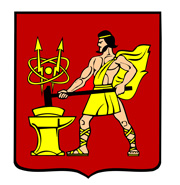 АДМИНИСТРАЦИЯ  ГОРОДСКОГО ОКРУГА ЭЛЕКТРОСТАЛЬМОСКОВСКОЙ   ОБЛАСТИПОСТАНОВЛЕНИЕ26.02.2024 № 145/2О предоставлении дополнительных мер социальной поддержки гражданам, проживающим в многоквартирных домах и пострадавшим в результате чрезвычайной ситуации муниципального характера, связанной с технологическими нарушениями теплоснабжения, горячего водоснабженияВ соответствии с Бюджетным кодексом Российской Федерации, Федеральным законом от 06.10.2003 № 131-ФЗ «Об общих принципах организации местного самоуправления в Российской Федерации», постановлением Правительства Российской Федерации от 06.05.2011 № 354 «О предоставлении коммунальных услуг собственникам и пользователям помещений в многоквартирных домах и жилых домов», постановлением Губернатора Московской области от 11.01.2024 № 9-ПГ «О дополнительных мерах по защите прав жителей Московской области на получение коммунальных услуг» и решением комиссии по предупреждению и ликвидации чрезвычайных ситуаций и обеспечению пожарной безопасности городского округа Электросталь Московской области от 25.01.2024 №4, Администрация городского округа Электросталь Московской области ПОСТАНОВЛЯЕТ:     1. Установить дополнительные меры социальной поддержки гражданам, проживающим в многоквартирных домах и пострадавшим в результате чрезвычайной ситуации муниципального характера, связанной с технологическими нарушениями теплоснабжения, горячего водоснабжения, в виде уменьшения на 50 процентов  платы за коммунальные услуги по отоплению, горячему водоснабжению (компонент на тепловую энергию) жилого помещения в январе и феврале 2024 года.2. Предоставление дополнительных мер социальной поддержки, указанных в пункте 1 настоящего постановления, носит беззаявительный характер.3. Предусмотреть в проекте решения Совета депутатов городского округа Электросталь Московской области о внесении изменений в решение Совета депутатов городского округа Электросталь Московской области от 21.12.2023 №312/47 «О бюджете городского округа Электросталь Московской области на 2024 год и на плановый период 2025 и 2026 годов» выделение денежных средств в 2024 году на возмещение недополученных доходов ресурсоснабжающим организациям, поставляющим коммунальные ресурсы в многоквартирные дома, в связи с установлением дополнительных мер социальной поддержки гражданам, проживающим в многоквартирных домах и пострадавших в результате чрезвычайной ситуации муниципального характера, связанной с технологическими нарушениями теплоснабжения, горячего водоснабжения.            4. Опубликовать настоящее постановление на официальном сайте городского округа Электросталь Московской области в информационно-телекоммуникационной сети «Интернет» по адресу: www.electrostal.ru.5. Настоящее постановление вступает в силу после его официального опубликования.6. Контроль за исполнением настоящего постановления возложить
на первого заместителя Главы городского округа Электросталь Московской области Печникову О.В.Глава городского округа                                                                                              И.Ю. Волкова